פרשת יתרו- חיכינו, ציפינו והנה זה בא….. (לא המחנה) פרשת השבוע! והשבוע מגיעה פרשת יתרו!בתחילת הפרשה, יתרו (חותנו של משה) שומע על נסי אלוהים ביציאת מצרים ומחליט לצאת עם משפחתו לבקר את משה. כשהם נפגשים הם עושים סעודה גדולה ומקריבים קורבן לאלוהים.
יתרו מגלה כי משה הוא זה שמוביל אותם אך מרגיש שיש בעיה עם מערכת ההיררכיה של העם. הוא מציע שבמקום שלכל בעיה יפנו ישירות למשה, העם יהיה בנוי על שרי עשרות, שאחראיים על עשרה אנשים, שרי חמישים, שאחראיים על חמישים איש, שרי מאות, ושרי אלפים. משה מסכים להצעה זו.בהמשך הפרשה, בני ישראל מגיעים להר סיני, בו יקרה האירוע המרכזי של המסע במדבר. לפי דברי אלוהים, משה אומר להם כי אם הם ישמרו את דברי אלוהים, הם יהפכו לעם סגולה והעם הנבחר. בני ישראל מקבלים הצעה זו ומתחילים להתכונן למתן התורה. במשך שלושה ימים עליהם לכבס את בגדיהם וביום השלישי הם מתעוררים לרעמים וברקים, עננים וקולות שופר. משה אומר להם שאסור להם לעלות או להתקרב להר סיני ומזכיר שעליהם לשמור על התחייבותם לה'.
אנו מגלים את עשרת הדברות בפרשה זו לראשונה ואלו הן:
● אנוכי ה' אלוקיך אשר הוציאתך מארץ מצרים
● לא יהיה לך אלוהים אחרים על פני
● לא תישבע לשווא בשמי
● זכור את יום השבת לקודשו
● כבד את אביך ואת אמך
● לא תרצח
● לא תנאף
● לא תגנוב
● לא תענה ברעך עד שקר
● לא תחמוד במה שיש לרעך
עשרת דיברות אלו הם אשר מהווהים את בסיס כללי עם ישראל, לפיהם יפעלו ועל פי ערכיהם ילמדו.בסוף שבוע זה, נצא כל תנועת הנוער, חניכים, מדריכים, הנהלה ועוד, לשבתון בחאן רביבים. בשבתון כל שכבה תלמד לפי מטרות ותוכן השכבה אך כולנו נשמור את השבת ונתפלל בה ביחד. בכך אנו מתאחדים כתנועה ופועלים לפי עשרת הדברות: "זכור את יום השבת לקודשו".ניפגש בשבתון!
וועדת מסורת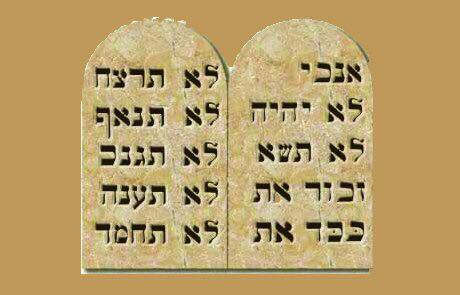 